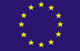 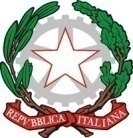 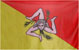 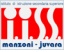 MINISTERO DELL'ISTRUZIONE E DEL MERITOISTITUTO D’ISTRUZIONE SECONDARIA SUPERIORE“A. MANZONI - F. JUVARA”LICEO DELLE SCIENZE UMANE –LICEO ECONOMICO SOCIALE – LICEO MUSICALELICEO ARTISTICO: Architettura e Ambiente - Design - Scenografia - Arti Figurative Corso DIURNO e SERALE Viale Trieste n. 169 - 93100 Caltanissetta   tel. 0934/598909 Via Belvedere sn - San Cataldo (CL) – tel. 0934/571740 E mail   clis01400a@istruzione.it - clis01400a@pec.istruzione.it  Sito web www.liceimanzonijuvara.edu.it - C.F. 80004710853 - CM. CLIS01400A- C.U.: UFN1NM Tutte le parti evidenziate in rosso devono essere personalizzate o eliminatePROGRAMMAZIONE DISCIPLINAREANNO SCOLASTICO __________________DISCIPLINA:       						DOCENTE : CLASSE:          		SEZIONE:     		INDIRIZZO: TESTO IN ADOZIONE:ORE SETTIMANALI:O=ottimo	B=buono	D=discreto	S=sufficiente	M=mediocre	I=insufficienteSpecificare corrispondenza voto /giudizioMetodologie e Strumenti:TIPOLOGIA DI VERIFICHE lasciare solo le voci che interessanoEDUCAZIONE CIVICA ai sensi dell’art. 3 della legge 20 agosto 2019, n. 92 e successive integrazioniSOLO PER LE DISCIPLINE COINVOLTE NELLO SVOLGIMENTO DEL CURRICOLO Luogo e data	Il DocenteLIVELLI DI PARTENZA DELLA CLASSE (indicare la %)LIVELLI DI PARTENZA DELLA CLASSE (indicare la %)LIVELLI DI PARTENZA DELLA CLASSE (indicare la %)LIVELLI DI PARTENZA DELLA CLASSE (indicare la %)LIVELLI DI PARTENZA DELLA CLASSE (indicare la %)LIVELLI DI PARTENZA DELLA CLASSE (indicare la %)OBDSMIPRESENTAZIONE DEL GRUPPO CLASSEPRESENTAZIONE DEL GRUPPO CLASSE1 Organizzazione nello studioVoci da completare sulla base della griglia di valutazione del comportamento, 2 Comunicazione con i pari e con il personale scolasticoVoci da completare sulla base della griglia di valutazione del comportamento3 Partecipazione alla vita scolasticaVoci da completare sulla base della griglia di valutazione del comportamento4 Frequenza e puntualitàVoci da completare sulla base della griglia di valutazione del comportamento5 Rispetto delle norme comportamentali e del Regolamento d’istitutoVoci da completare sulla base della griglia di valutazione del comportamento6 Senso di responsabilità	OBIETTIVI COGNITIVO-FORMATIVI	OBIETTIVI COGNITIVO-FORMATIVICompetenzeSi adottano gli obiettivi in termini di competenze, abilità/capacità, conoscenze definiti dal Dipartimento Disciplinare.AbilitàSi adottano gli obiettivi in termini di competenze, abilità/capacità, conoscenze definiti dal Dipartimento DisciplinareConoscenzeSi adottano gli obiettivi in termini di competenze, abilità/capacità, conoscenze definiti dal Dipartimento DisciplinareOBIETTIVI MINIMI IN TERMINI CONOSCENZEEstrapolare dalle programmazioni dipartimentaligli obiettivi minimi per la personalizzazione degli apprendimentiMETODOLOGIE, MEZZI E STRUMENTIlasciare solo le voci che interessanoTIPOLOGIA DELLE PROVE N. verifiche previste per il trimestreScritte N.__________  Orali    N.__________N. verifiche previste per il pentamestreScritte N.__________  Orali    N.__________MODALITÀ DI RECUPEROMODALITÀ DI APPROFONDIMENTORecupero curriculare: Per il recupero, si adopereranno le seguenti strategie e metodologie didattiche:Percorsi di recupero in itinere  o durante la pausa didattica. Recupero curriculare Tutoring Sportello didattico Altro[] Rielaborazione e problematizzazione dei contenuti[]  Sviluppo/potenziamento spirito critico e alla creatività[] Esercitazioni per potenziare il metodo di studio e di lavoro………………………………...…………………………….......Recupero curriculare: Per il recupero, si adopereranno le seguenti strategie e metodologie didattiche:Percorsi di recupero in itinere  o durante la pausa didattica. Recupero curriculare Tutoring Sportello didattico AltroAttività previste per la valorizzazione delle eccellenze……………………………………………………………...CRITERI DI VALUTAZIONECRITERI DI VALUTAZIONEPer la valutazione si seguiranno i criteri stabiliti dal PTOF d’Istituto e le griglie approvate in sede Dipartimento, di seguito allegate.Per la valutazione si seguiranno i criteri stabiliti dal PTOF d’Istituto e le griglie approvate in sede Dipartimento, di seguito allegate.Progressi compiuti in itinere rispetto al livello di partenza ImpegnoPartecipazione e interesseRispetto dei tempi di consegnaFrequenzaLivello di conoscenze e competenze acquisiteImpegnoPartecipazione e interesseRispetto dei tempi di consegnaFrequenzaCapacità espositivaImpegnoPartecipazione e interesseRispetto dei tempi di consegnaFrequenzaCapacità di esprimere un giudizio criticoImpegnoPartecipazione e interesseRispetto dei tempi di consegnaFrequenzaCapacità di rielaborazione delle conoscenzeImpegnoPartecipazione e interesseRispetto dei tempi di consegnaFrequenzaPrecisione e correttezza espositivaImpegnoPartecipazione e interesseRispetto dei tempi di consegnaFrequenzaCapacità di analisi e sintesiImpegnoPartecipazione e interesseRispetto dei tempi di consegnaFrequenzaAltro ImpegnoPartecipazione e interesseRispetto dei tempi di consegnaFrequenzaMODULO INTERDISCIPLINARE (SOLO PER LE CLASSI IL CUI CONSIGLIO HA DELIBERATO LO SVILUPPO DI MODULI INTERDISCIPLINARIMODULO INTERDISCIPLINARE (SOLO PER LE CLASSI IL CUI CONSIGLIO HA DELIBERATO LO SVILUPPO DI MODULI INTERDISCIPLINARIMODULO INTERDISCIPLINARE (SOLO PER LE CLASSI IL CUI CONSIGLIO HA DELIBERATO LO SVILUPPO DI MODULI INTERDISCIPLINARIMODULO INTERDISCIPLINARE (SOLO PER LE CLASSI IL CUI CONSIGLIO HA DELIBERATO LO SVILUPPO DI MODULI INTERDISCIPLINARITITOLO DEL MODULON. ORETEMPI DI SVOLGIMENTOCOMPETENZE SPECIFICHECompetenze chiave di cittadinanza (vedi nota)Apprendimento permanente (Consiglio d’Europa 2018)Agenda 2023Didattica orientativaABILITA’Indicazioni nazionali (PECUP Licei)CONOSCENZE (Contenuti)METODI E STRUMENTIMODALITÀ DI VERIFICACompito autentico/di realtàLe due tematiche del curricolo verticale, deliberate dal collegio dei docenti si articolano secondo lo schema di seguito riportatoTEMPISTICATRIMESTRETRIMESTREPENTAMESTREPENTAMESTRETITOLON. ORE N. ORETEMATICA (VEDI CURRICOLO)COMPETENZE SPECIFICHE(Vedi curricolo allegato)ABILITA’CONOSCENZE(Contenuti)METODI E STRUMENTIVALUTAZIONEVEDI GRIGLIA ALLEGATAVEDI GRIGLIA ALLEGATAVEDI GRIGLIA ALLEGATAVEDI GRIGLIA ALLEGATA